                        NACRTNa temelju članka 5. stavka 1. točaka 8. i 11. Zakona o sigurnosti prometa na cestama („Narodne novine“ br. 67/08, 48/10 – Odluka Ustavnog suda RH, 74/11, 80/13, 158/13 – Odluka i Rješenje USRH, 89/14 – Odluka  USRH, 92/14, 64/15, 108/17 i 70/19), članka 104. Zakona o komunalnom gospodarstvu („Narodne novine“ br. 68/18 i 110/18 – Odluka USRH), članka 34. Statuta Grada Karlovca („Glasnik Grada Karlovca“  br. 1/15 – potpuni tekst, 3/18 i 13/18), uz prethodnu suglasnost Ministarstva unutarnjih poslova ______, Gradsko vijeće Grada Karlovca na ____ sjednici održanoj dana _______ 2020. godine donijelo jeODLUKU O PREMJEŠTANJU, BLOKIRANJU I UKLANJANJU VOZILA S JAVNIH POVRŠINA I ZEMLJIŠTA U VLASNIŠTVU GRADA KARLOVCAČlanak 1.(1) Ovom Odlukom uređuje se postupanje komunalnog redara u svrhu premještanja nepropisno zaustavljenih i parkiranih vozila, blokiranja autobusa, teretnih automobila, priključnih vozila i radnih strojeva, te uklanjanja ostavljenih neregistriranih, dotrajalih, oštećenih, napuštenih i sl. vozila s javnih površina i zemljišta u vlasništvu Grada Karlovca, osim javnih prometnih površina.(2) Ovom Odlukom uređuje se i postupanje prometnog redara u svrhu blokiranja autobusa, teretnih automobila, priključnih vozila i radnih strojeva, te uklanjanja ostavljenih neregistriranih, dotrajalih, oštećenih, napuštenih i sl. vozila s javnih prometnih površina.(3) Iznimno od općih pravila iz stavaka 1. i 2. ovog članka, komunalni redar nadležan je za premještanje neovlašteno zaustavljenih i parkiranih vozila s rezerviranih parkirališnih mjesta.Članak 2.Pored značenja pojmova definiranih u zakonima, drugim propisima te općim aktima Grada Karlovca, pojedini pojmovi u smislu ove Odluke imaju i sljedeće značenje:1. „vozila“ su tehnički ispravna i registrirana motorna i priključna vozila, koja se upotrebljavaju u prometu u smislu posebnih propisa iz područja prometa na cestama,2. „neregistrirana, dotrajala, oštećena, napuštena i sl. vozila“ (u daljnjem tekstu: neregistrirana vozila) su motorna i priključna vozila za koja se, zbog njihovog fizičkog stanja i drugih specifičnih okolnosti, može zaključiti da više nemaju svojstva „vozila“ u smislu definicije tog pojma iz točke 1. ovog članka,3. „javne površine“ su javne zelene površine i javne prometne površine namijenjene za sve vrste prometa,4. „rezervirano parkirališno mjesto“ je dio javne prometne površine, odobreno određenom korisniku od strane nadležnog tijela Grada Karlovca i označeno odgovarajućom prometnom signalizacijom, osim rezerviranih parkirališnih mjesta za vozila osoba s invaliditetom.5. „premještanje“ je odvoženje nepropisno zaustavljenih i parkiranih vozila s javnih površina i zemljišta u vlasništvu Grada Karlovca, te odlaganje predmetnih vozila na za to određeni prostor,6. „blokiranje“ je imobilizacija napravom za blokiranje kotača ili na drugi odgovarajući način autobusa, teretnih automobila, priključnih vozila i radnih strojeva koji se zateknu na javnim površinama i zemljištu u vlasništvu Grada Karlovca na mjestima koja nisu namijenjena za parkiranje tih vrsta vozila,7. „uklanjanje“ je odvoženje ostavljenih neregistriranih vozila s javnih površina i zemljišta u vlasništvu Grada Karlovca, te odlaganje predmetnih vozila na za to određeni prostor.Članak 3.(1) Premještanje, blokiranje i uklanjanje vozila s javnih površina i zemljišta u vlasništvu Grada Karlovca, sukladno odredbama članka 1. stavaka 1. i 3. ove Odluke, naredbom određuje komunalni redar, primjenjujući na odgovarajući način propise o sigurnosti prometa na cestama koji uređuju postupanje prometnog redara prilikom premještanja nepropisno zaustavljenih ili parkiranih vozila.(2) Blokiranje i uklanjanje vozila s javnih prometnih površina, sukladno odredbi članka 1. stavka 2. ove Odluke, naredbom određuje prometni redar, primjenjujući na odgovarajući način propise o sigurnosti prometa na cestama koji uređuju postupanje prometnog redara prilikom premještanja nepropisno zaustavljenih ili parkiranih vozila.(3) Naredbu komunalnog redara iz stavka 1., odnosno prometnog redara iz st. 2. ovog članka izvršava trgovačko društvo MLADOST d.o.o., Karlovac, Rakovac 1, OIB 65617396824, kojem su ti poslovi povjereni na obavljanje sukladno propisima iz područja komunalnog gospodarstva.Članak 4.(1) Troškove premještanja i blokiranja vozila i uklanjanja neregistriranih vozila sukladno odredbama ove Odluke, kao i sve druge troškove nastale u vezi s time, snosi vlasnik odnosno korisnik vozila.(2) Korisnik vozila plaća troškove iz stavka 1. ovog članka ako posjeduje vozilo kao korisnik leasinga ili podleasinga, zakupnik, podzakupnik, najmoprimac, podnajmoprimac i sl., ili ako je vlasnik vozila nepoznat.Članak 5.(1) Vlasnici odnosno korisnici vozila iz članka 2. točaka 1. i 2. ove Odluke mogu ih preuzeti u roku trideset dana od premještanja/blokiranja/uklanjanja, nakon što dokažu vlasništvo odnosno pravnu osnovu korištenja vozila, te nadoknade troškove premještanja/blokiranja/uklanjanja i čuvanja vozila, kao i sve druge troškove nastale u vezi s time.(2) Protekom roka iz stavka 1. ovog članka, trgovačko društvo MLADOST d.o.o. ovlašteno je bez ograničenja i bilo kakve odgovornosti prema vlasniku odnosno korisniku vozila u svoje ime i za svoj račun raspolagati vozilom, osim ako je posebnim propisima drukčije određeno.Članak 6.Stupanjem na snagu ove Odluke prestaje važiti Pravilnik o premještanju, blokiranju i postupanju s vozilima („Glasnik Grada Karlovca“  br. 6/99).Članak 7.Ova Odluka stupa na snagu osmog dana od dana objave u Glasniku Grada Karlovca.PredsjednikGradskog vijeća Grada KarlovcaMatija Furač, struč.spec.oec.		REPUBLIKA HRVATSKA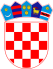 KARLOVAČKA ŽUPANIJA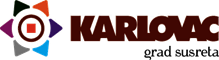  GRAD KARLOVAC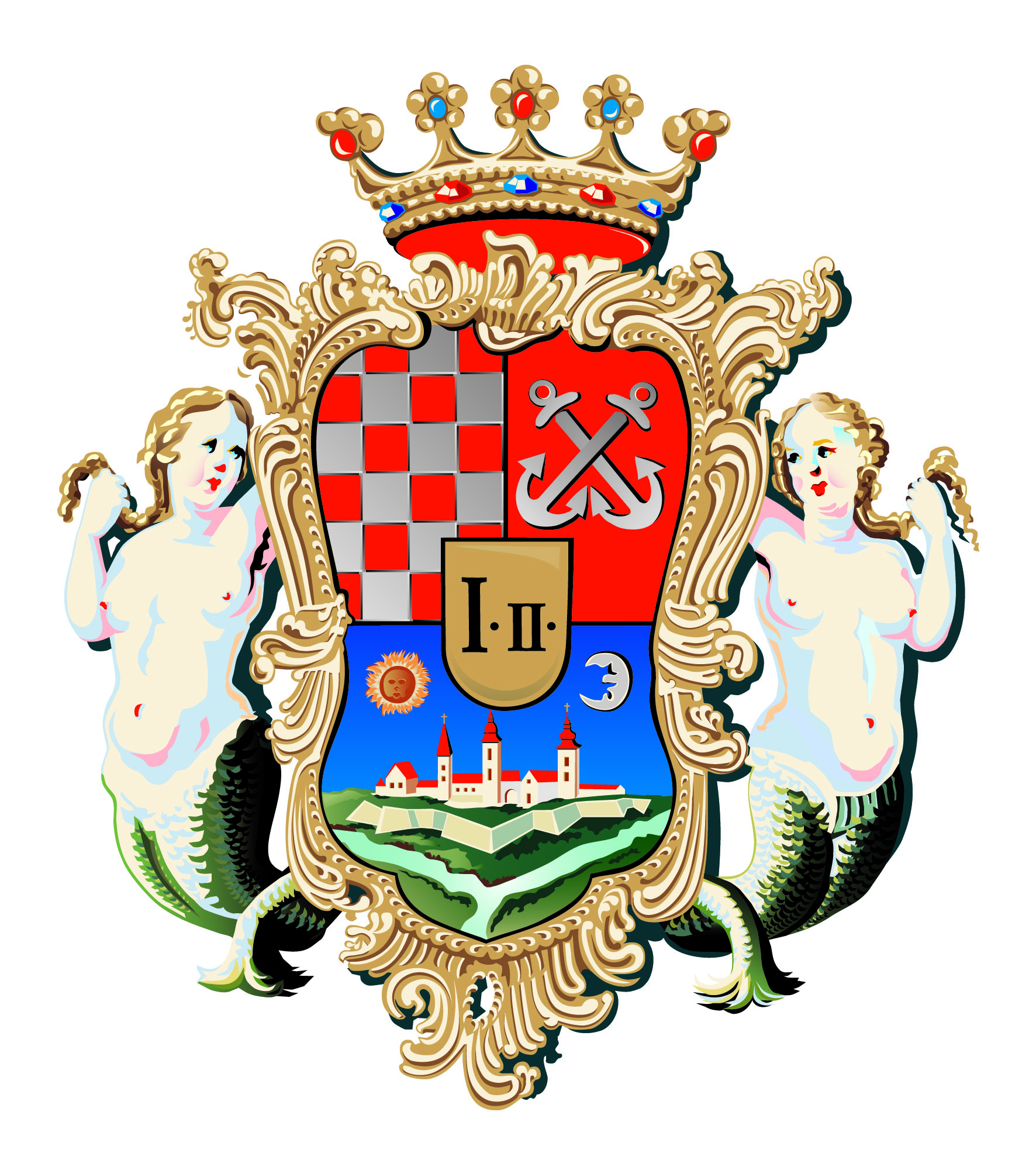 GRADSKO VIJEĆEKLASA:URBROJ:Karlovac, …….. 2020.